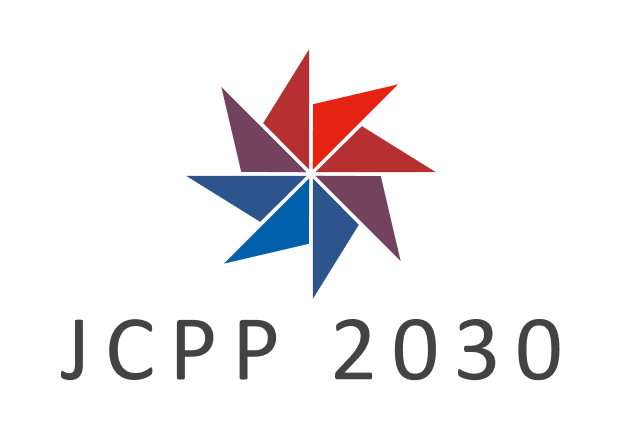 ANEXO II PLAN DE ACCION II CURSO INTERNATIONAL “Programa de Acreditación Nacional para grupos USAR bajo los estándares de INSARAG”PROGRAMA DE FORMACIÓN DE CAPITAL HUMANOS PARA LATINOAMÉRICA Y EL CARIBE EN REDUCCIÓN DE RIESGO DE DESASTRESSantiago de Chile, 02 al 27 de octubre 2023PRESENTACIÓNEl “Entrenamiento para países de Latinoamérica y el Caribe en el Programa de Acreditación Nacional para grupos USAR bajo los estándares de INSARAG” tiene como finalidad mejorar conocimientos para la estandarización de la gestión y respuesta al riesgo urbano de grupos USAR, bajo los estándares de INSARAG, para profesionales y/o representantes de las instituciones de reducción del riesgo de desastres de Latinoamérica y el Caribe. Dado la realidad sanitaria mundial, se ha dispuesto el desarrollo de un proyecto que tenga como objetivo principal hacer accesible el fortalecimiento de habilidades para los distintos representantes de instituciones de reducción del riesgo de desastres de Latinoamérica y el Caribe con miras a la estandarización de los respectivos procesos de acreditación. El Proyecto debe incluir los siguientes ítems:Identificación.Introducción: Justificar la elección del proyecto, incorporando quiénes serán los beneficiados con la capacitación, además de explicitar el valor potencial del proyecto.Nombre del proyecto.Objetivos:Objetivo General: Precisar qué pretende el proyecto, el resultado que se quiere obtener con la capacitación.Objetivos Específicos: Dar a conocer los pasos que se van a realizar para el logro del objetivo generalCobertura: Lugar donde se llevará a cabo el Plan de Acción; esto puede ser adaptado para una comuna, barrio, institución educativa u otras. Contenido: Contenidos a exponer a la comunidad, que aporten a la mejor y mayor protección de las personas frente a una emergencia.Materiales: Especificar los materiales que se utilizarán; manuales, herramientas, tecnología, entre otros.Aprendizaje esperado: Especificar que aprenderán los asistentes con la implementación de este proyecto.Metodología: Precisar de qué forma se realizará el proyecto; cursos, talleres y/o normativas.Material de Referencia: Especificar el material complementario que se utilizará para desarrollar el proyecto.Tiempo: Tiempo específico en el cual se impartirán los cursos, talleres y/o normativas (Carta Gantt).Lo anterior, está enfocado en desarrollar un plan de acción que sea viable en sus localidades, en un tiempo aproximado de un año, después de haber finalizado el curso. A continuación, encontrará adjunto el formato a utilizar para la elaboración del plan.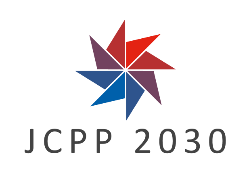 PLAN DE ACCIÓN DE SEGUIMIENTO PARA PROGRAMA DE ACREDITACIÓN NACIONAL PARA GRUPOS USAR BAJO LOS ESTÁNDARES DE INSARAGNombre CompletoLugarInstituciónFechaIDMailIdentificación: 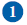 Introducción: 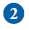  Nombre del Proyecto: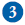   Objetivos: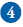 Objetivo General:    	Objetivos Específicos: 	5   Cobertura:6   Contenido:7   Materiales: 8   Aprendizaje Esperado:9   Metodología:10  Material de referencia:11  Tiempo (ejemplo Gantt Chart):